Задания  для 7Б класса на 07.05.2020ФИЗИЧЕСКАЯ КУЛЬТУРАТЕСТВопрос № 1 В первых известных нам Олимпийских играх, состоявшихся в 776г. до нашей эры, атлеты состязались в беге на дистанции, равной:одному стадию  двойной длине стадиона  200м во время тех Игр атлеты состязались в борьбе и метаниях, а не в беге Вопрос № 2 Термин "Олимпиада" в Древней Греции означал:четырехлетний период между Олимпийскими играми первый год четырехлетия, наступление которого празднуют Олимпийские игры  соревнования, проводимые во время Олимпийских игр.Вопрос № 3 Кто имел право принимать участие в древнегреческих Олимпийских играхтолько свободные греки мужчины греки мужчины и женщины  только греки мужчины все желающиеВопрос № 4 Факел олимпийского огня современных игр зажигаетсяв Спарте у горы Олимпв Олимпиив АфинахВопрос № 5 Олимпийский девиз, выражающий устремления олимпийского движения, звучит так:"Быстрее, выше, сильнее";"Главное не победа, а участие"; "О спорт - ты мир"; "Ум, честь и слава". Вопрос № 6 Что не включают в утреннюю гигиеническую гимнастику?Ходьбу  Наклоны  Бег на длинную дистанциюВопрос № 7 Главной причиной нарушения осанки является:привычка к определенным позам; слабость мышц; отсутствие движений во время школьных уроков  ношение сумки, портфеля на одном плече. Вопрос № 8 Утренняя гимнастика - это...:Важный элемент двигательного режима, где сосредоточен комплекс физических упражнений.Метод быстрого просыпания  Один из методов похудания Вопрос № 9 Измерить длину тела можно с помощью:секундомера ростомера динамометраВопрос № 10 С какой целью планируют режим дня:с целью организации рационального режима питания с целью поддержания высокого уровня работоспособности организма;с целью четкой организации текущих дел, их выполнения в установленные сроки; с целью высвобождения времени на отдых и снятие нервных напряженийВопрос № 11 Где зажигается факел олимпийского огня?на олимпийском стадионе в Афинах на олимпийском стадионе в Риме  на стадионе города-организатора Игр на олимпийском стадионе в Риме. у развалин храма Геры в Олимпии Вопрос № 12 Как правильно организовать занятие, чтобы избежать травмы при самостоятельных занятиях физическими упражнениями?найти подходящее место и напарника; учитывать точность, направление, амплитуду того или иного движения;проверить инвентарь, соответствие одежды, учитывать уровень физической и технической подготовки, места и время проведения занятий.Вопрос № 13   Главная опора человека при движении:мышцы  внутренние органы скелет Вопрос № 14 Что такое физическое развитие?Уровень, антропометрических показателей (рост, вес, окружность грудной клетки, состояние осанки, жизненная емкость легких и т.д.) Мышцы, которыми человек может управлять  Физические качества (выносливость, ловкость, быстрота, сила, гибкость)Вопрос № 15 Что означает в баскетболе термин "пробежка" при выполнении броска в кольцоВыполнения с мячом в руках одного шагаВыполнения с мячом в руках двух шагов Выполнения с мячом в руках трех шаговВопрос № 16 Вид спорта, известный как "королева спорта"Легкая атлетикаСтрельба из лука  Художественная гимнастикаФИЗИКА№1 Письменно ответьте на вопросы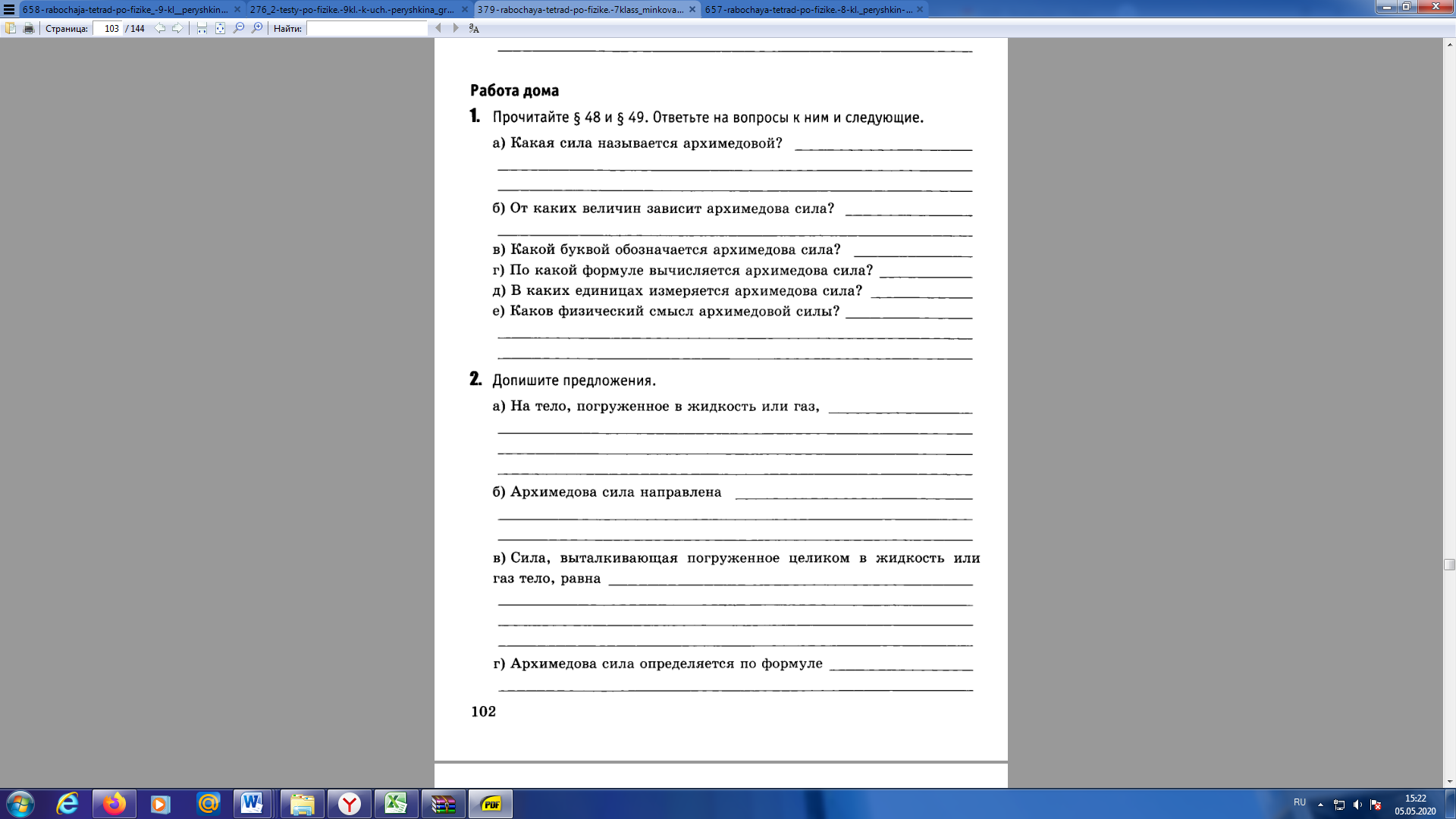 №2Допишите предложения№3  Выпоните тест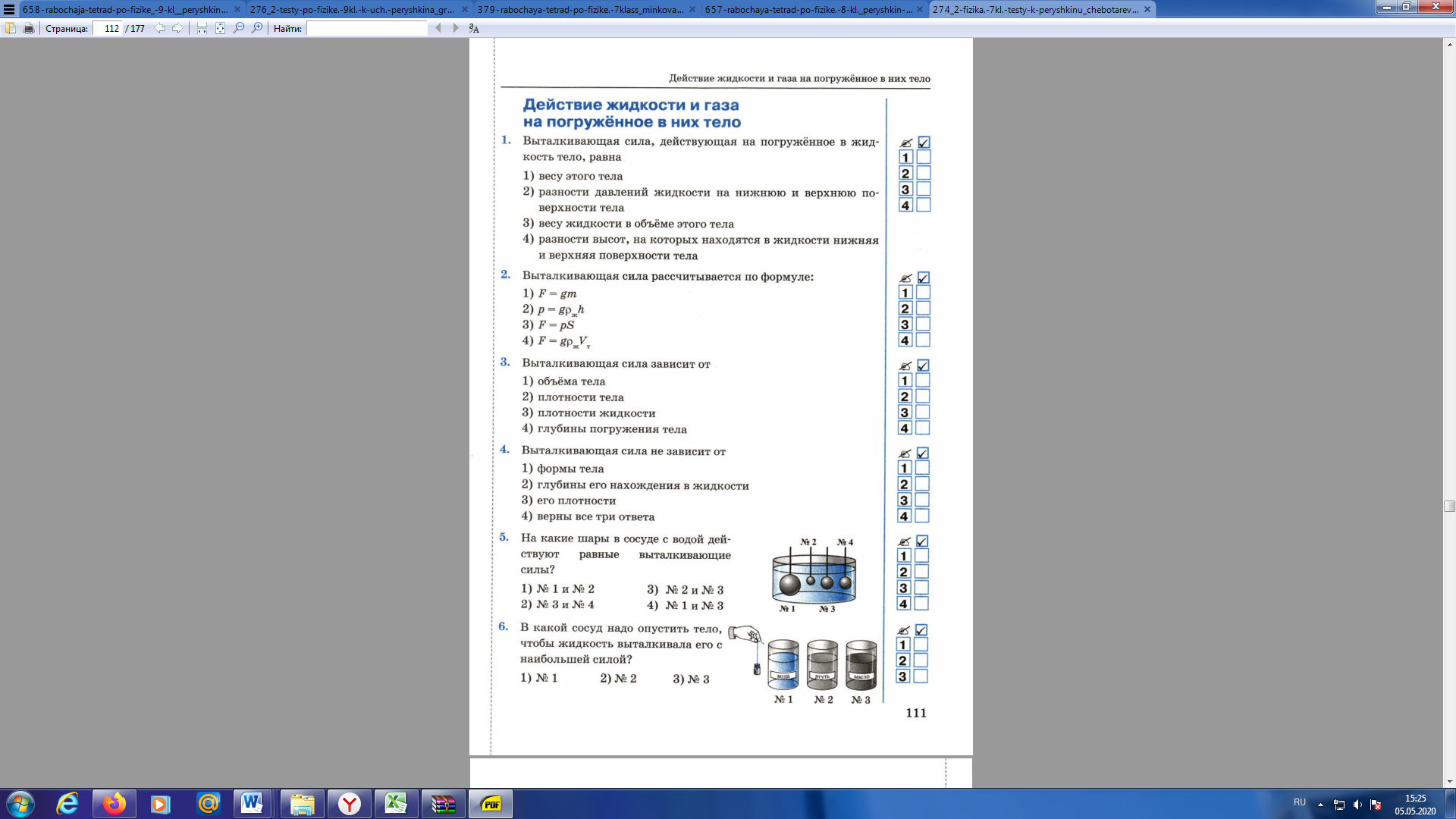 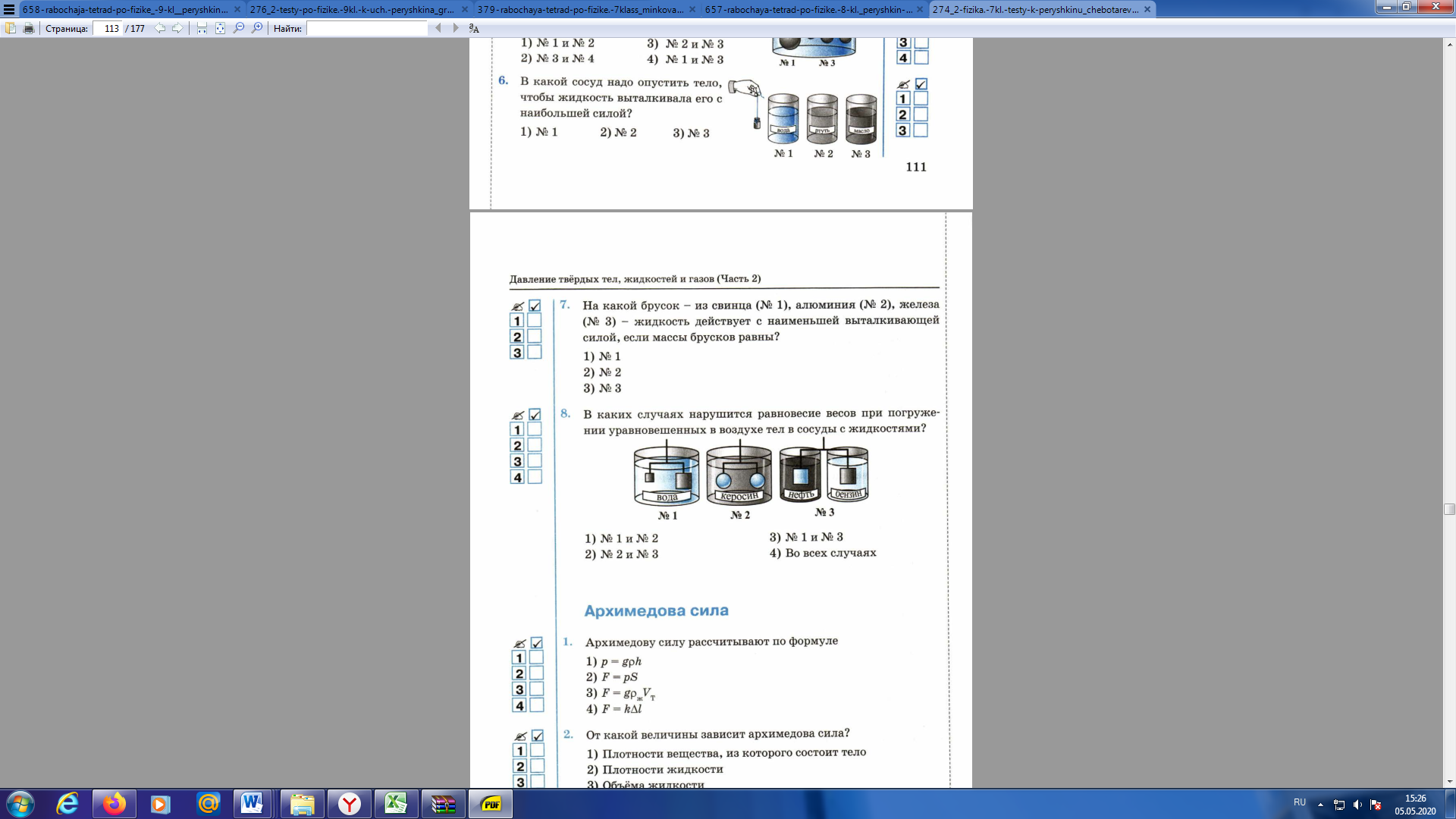 ПредметЗаданиеФорма контроля Русский языкПерейти по ссылке и выполнить заданиеhttps://onlinetestpad.com/ru/testview/315506-razdelnoe-i-defisnoe-napisanie-chastic Родителям фотографию с оценкой прислать учителю в социальной сети «ВКонтакте»  до 18 часов  07.05.2020 годаГеометрияПовторяем пункт 34, стр.73  кто не записал записываем теорему, следствие, чертёж в тетрадь!!!Записываем решение задачи в тетрадь, делаем ЧЕРТЁЖ!!!!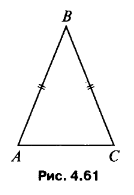 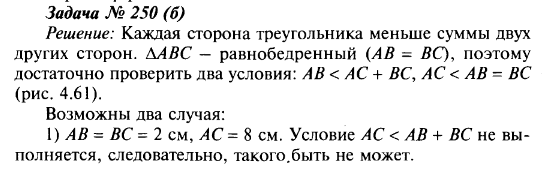 Самостоятельно решаем задачу №250 (а,в)!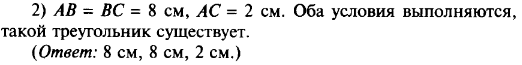 Фотографии выполненного задания отправляем на электронную почту tasha_light@mail.ruдо 10 часов  10.05.2020 годаФизическая культураТема «Повторение»учебник ФК параграфы 1-3Ответить на вопросы теста (см. ниже)Формат ответа: 1-B2-A3-A….Комплекс зарядки https://www.youtube.com/watch?v=Agcc8O4vfPE Ответ на вопрос записать в тетрадь, сфотографировать. Отчет о выполненной работе отправляется родителем личным сообщением через социальную сеть «Вконтакте» https://vk.com/id18819606  или на электронную почту sv-muratova@yandex.ru, не забываем подписывать работы до 11.05.2020 годаЛитератураПерейти по ссылке и выполнить заданиеhttps://onlinetestpad.com/ru/testview/63855-itogovaya-attestaciya-kontrolnaya-po-literature-7-klass Родителям фотографию с оценкой прислать учителю в социальной сети «ВКонтакте»  до 18 часов  07.05.2020 годаФизика§50Видеоурок https://youtu.be/M2E5WLLHo2Y §51Видеоурок https://youtu.be/o6W_dPn2Z38 выполнить задание (см. ниже)фотографии выполненных заданий прислать учителю на электронную почту moiseevaludmila2020@yandex.ru до 12 часов  10.05.2020 года